Csorba Győző Könyvtár – Irodalmi kvíz (2014. június)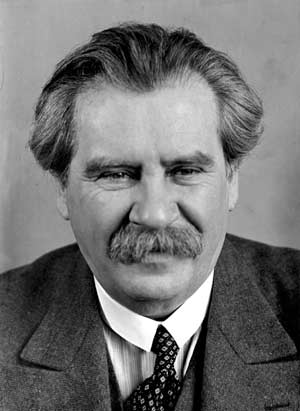 135 éve született MÓRICZ ZSIGMOND(Tiszacsécse, 1879. június 29. – Budapest, 1942. szeptember 5.)író, újságíró, szerkesztő, a Kisfaludy Társaság tagjaMóricz Zsigmond a XX. század magyar realista prózairodalmának mindmáig a legnagyobb képviselője. Jelentősége a regény- és novellairodalomban csaknem olyan méretű és olyan hatású, mint Adyé a költészetben. Elbeszélő művészete mellett a hazai drámairodalom megújítója és legjelentékenyebb publicistáink egyike. A helyes megfejtők között minden hónap végén könyvjutalmat sorsolunk ki. A kvíz beküldési határideje 2014. június 30.Móricz Zsigmond apai ágról földműves, később építési vállalkozó, anyai ágról református lelkészi családból származott. Kisgyermek korának három színtere volt. Tiszacsécse a gyermeki aranykor, a jólét időszaka, majd miután a család tönkrement, Túristvándi és Pthrügy már a gyermek Móricz számára a szegénység, a magány színhelye lett. Középiskoláit Debrecenben, Sárospatakon és Kisújszálláson végezte, majd teológiát, jogot és bölcsészetet tanult. Hol fejezte be egyetemi tanulmányait?DebrecenbenBudapestennem fejezete be Debrecenben játszódik az a regénye, melyet ifjúsági regényként jegyeznek, de Móricz nem annak szánta. A főhős történetén keresztül az író maga vall saját múltjáról, jelleméről, hitéről. A regényben ezt számos önéletrajzi vonatkozású adat is igazolja: a főhős apja ács, anyja papleány, öten voltak fiútestvérek, maga is volt felolvasó, egyik tanára tanítványt szerzett neki, iskolát változtat, stb. Melyik műről van szó?Kerek FerkóLégy jó mindhaláligForr a bor1905-ben Móricz megházasodott, elvette Holics Jankát, a fiatal és okos tanítónőt. Janka nemcsak felesége, hanem írásainak ihletője és hősnője, műveinek első olvasója, legfőbb kritikusa is volt. Kettejük viszonyát mutatta be már első sikeres regényében. Mi a regény címe?A fáklyaHarmatos rózsaSáraranyMóricz szinte egy évtizedig már-már reménytelennek látszó küzdelmet folytatott azért, hogy mint író megtalálja a maga hangját és kifejezze egyéniségét. „…csak azt lehet leírni, ami fáj. Ami megsebzi az embert.” Második kisfia elvesztésekor írta ezeket a sorokat. Ekkor, mély fájdalmában szakadt fel igazi írói hangja, s jelent meg 1908-ban  a Nyugatban az az elbeszélése, mely nagy sikert hozott, s mely után sorra születtek regényei, novellái. Melyik elbeszélése hozta meg a sikert számára?TragédiaHét krajcárSzegény emberek„Boldog Móricz Zsigmond, ki nem korán kezdted,Aszúra fog érni minden szép gerezded,…………………………………………..Nyugat csapatjának keleti zászlója,Mi nagy csatázásunk nagy igazolója”Az író 1909-ben megjelenő első novelláskötetéről, a Hét krajcárról írt bírálatot az alábbi idézet költője, mely nem is bírálat, inkább hódolat volt Móricznak, a „drága, nagyszerű, kenyeres pajtásnak”, mely üdvözlés Móriczot felszabadította, „nagyra gyújtotta”. Bár a két pályatársnak alkata, életmódja ellentétes volt, lelkük mélyén megérezték, hogy azonos mondanivalót szeretnének „megénekelni”. Barátságuk szellemi szövetséggé vált. Ki a fenti idézet költője?Ady EndreBabits MihályJuhász GyulaMóricz Zsigmond 1911-ben vásárolt egy 3 holdas telket, melyre a következő évben édesapja, Móricz Bálint épített egy kis házat. Ezt bővítették tovább az évek során Kós Károly és munkatársai tervei alapján. Az épület mai formáját 1922-re érte el. 1912-től napjainkig ez a család nyaralója, ez volt az író műhelye. 1936-1942-ig, haláláig, itt is lakott. Hol van a Móricz-villa?SzentendrénVisegrádonLeányfalunAz I. világháború éveiben szinte alig írt. A Tanácsköztársaság bukása után történelmi regény írásába kezdett, melyből később Erdély címmel trilógia született. Regényében a tervező-építkező reálpolitikus Bethlen Gáborral szemben Báthory Gábor szimbolizálja a nagyratörő, végzetes szenvedélyt. Valójában a két figura konfliktusában kétféle történelmi út lehetőségét is összeméri az író és hitet tesz a józan Bethlen Gábor mellett. Móricz az új történelmi helyzetben (Trianon után) egyetlen lehetőséget lát, a békés alkotómunkát, mely a romok alól előhívja az új magyar életet. Mi a regénytrilógia első könyvének címe?A nagy fejedelemA nap árnyékaTündérkért„Ötvenéves vagyok, ötven könyvet írtam eddig, valamennyiben a magyar nép életét írom…” – vallotta 1929-ben. Milyen esemény köthető még ez évhez Móricz Zsigmond életében?Elvállalta a Nyugat szerkesztésétFelesége öngyilkos lettHázasságot kötött Simonyi Mária színésznővelPályája derekán az ország legjelentősebb, legtermékenyebb írója. Sorra születnek dzsentri tárgyú regényei, de a novella és a dráma műfajában is a dzsentri életét, természetrajzát elemzi. A három regénycím közül melyik az a mű, melyben már teljes az író illúzióvesztése, amelyben egyértelmű ítéletet mond a dzsentriről?Kivilágos kivirradtigÚri muriRokonok1936-ban megismerkedik Littkey Erzsébettel, a fiatal proletárlánnyal, akit lányává fogadott, aki több írásának modellje lett. Az ő elbeszéléseiből megismeri és megírja a külvárosi szegények világát. Az új témakör felfrissítette az író alkotókedvét. Mi volt a fiatal lány beceneve, mely név bevonult az irodalomba?CsibeCsinszkaFifiHatvanéves volt Móricz, alkotó szelleme legmagasabb csúcsán, mikor megszületett egyik legnagyobb hatású remekműve. Egy kis lelenclány embertelen sorsának felidézésével mondja ki kemény ítéletét a korról és a társadalomról, amely az ártatlant szenvedésre kárhoztatja. Melyik regénye ez?ÁrvalányokÁrvácskaPillangó1939-től a népi írók atyjaként átvette Szabó Páltól a Kelet Népe szerkesztését. A Kelet Népe hozta kéthetenként utolsó remekműveit. Trilógiának szánta, de csak két rész készült el abból a műből, mely a szegények pártfogójáról, az eszményi népi hősről szól. A harmadik részt már nem tudta megírni, 1942 augusztusában agyvérzést kapott és pár nap múlva elhunyt. Mi az utolsó regényének címe?Rózsa Sándor összevonja szemöldökétRózsa Sándor a lovát ugratjaBetyár Az író három lánya közül melyik írt édesapjáról regényt, Apám regénye címmel?Móricz LiliMóricz VirágMóricz Gyöngyi13+1.	A kor legnagyobb festői közül ki festett híres portrét Móricz Zsigmondról, akihez barátság is fűzte az írót? „Ebben a fejben benne van az én egész életem.” – mondta, mikor elkészült a művész. Ki festette meg Móricz arcképét?Márffy ÖdönEgry JózsefRippl-Rónai JózsefKérjük adja meg nevét, elérhetőségét!